ООО «Сибирь Технология»630128, Новосибирск, Инженерная 4а, оф. 417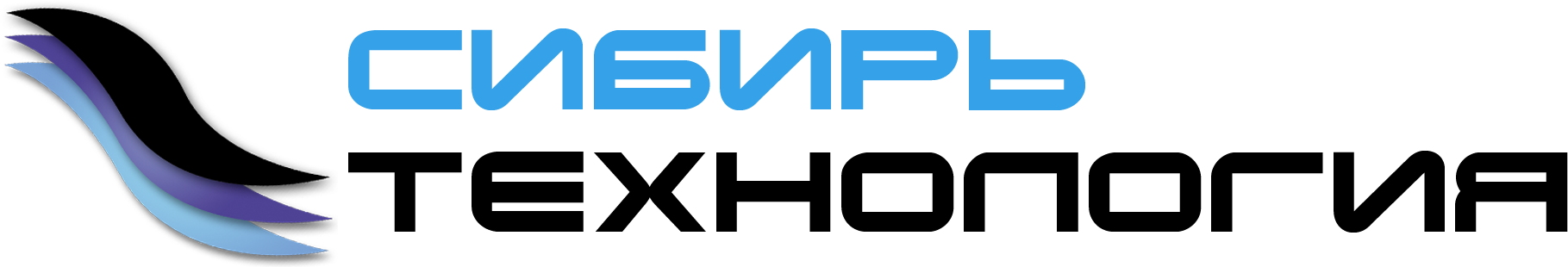 тел: +7 (383) 363 61 02, +7 (383) 363 61 07факс: +7 (383) 363 61 08www.sib-ndt.ruinfo@sib-ndt.ruОпросный лист для выбора копра.Начало формыЧасть I. Контактная информацияОсновные характеристики для копра:1 Потенциальная энергия: например 5, 25, ...... 300 Дж  2 Инструментированный или не инструментированный 3 Номер стандарта по которому будут проводится испытания (ГОСТ, ASTM, EN......)Предприятие (обязательно):Адрес:Контактное лицо (обязательно):Должность:Контактный телефон (обязательно):Факс:E-mail: